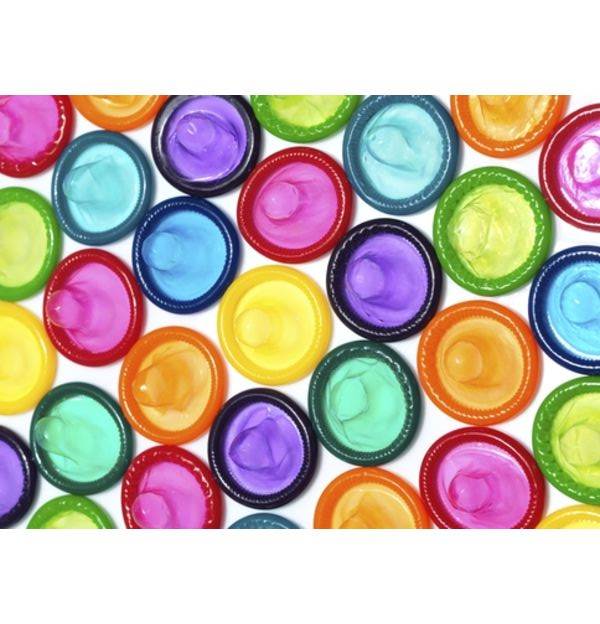 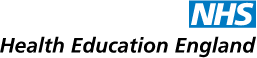 Genitourinary Medicine Taster Day 2023Are you interested in a career in Genitourinary Medicine? Please join us virtually for a day of talks aimed to give an overview of the speciality. (Please note this is not a training day)Learn about what the specialty involvesUnderstand training requirements, the curriculum and how it is deliveredFind out about research opportunities and out of programme experiences Explore a day in the life of GUM SPRsReceive an overview of common sexual health and HIV scenariosMonday 2nd October 2023Virtually0900-1630 (approx)Registration and admission is free.  Places are limited – Please apply for study leave Register via the link below; please use an email you can access from outside of work: https://lasepgmdeevents.hee.nhs.uk/events/regional-training-days/008bbe29-d4fe-4313-a1ff-151d91f7a432For queries relating to sign up link, feedback forms and certificates of attendance please contact: gumtaster2023@gmail.comFor other queries please contact: Christina Nigrelli ST4 GUM Croydon University Hospital: christina.nigrelli@nhs.net